муниципальное бюджетное дошкольное образовательное учреждение«Детский сад  №326».Адрес: . Красноярск, ул. Славы, д.13 «А», тел./факс 225-82-03 e-mail: mbdou326@mail.ruПаспортмногофункционального дидактического пособия«Хавронья Грамотеевна»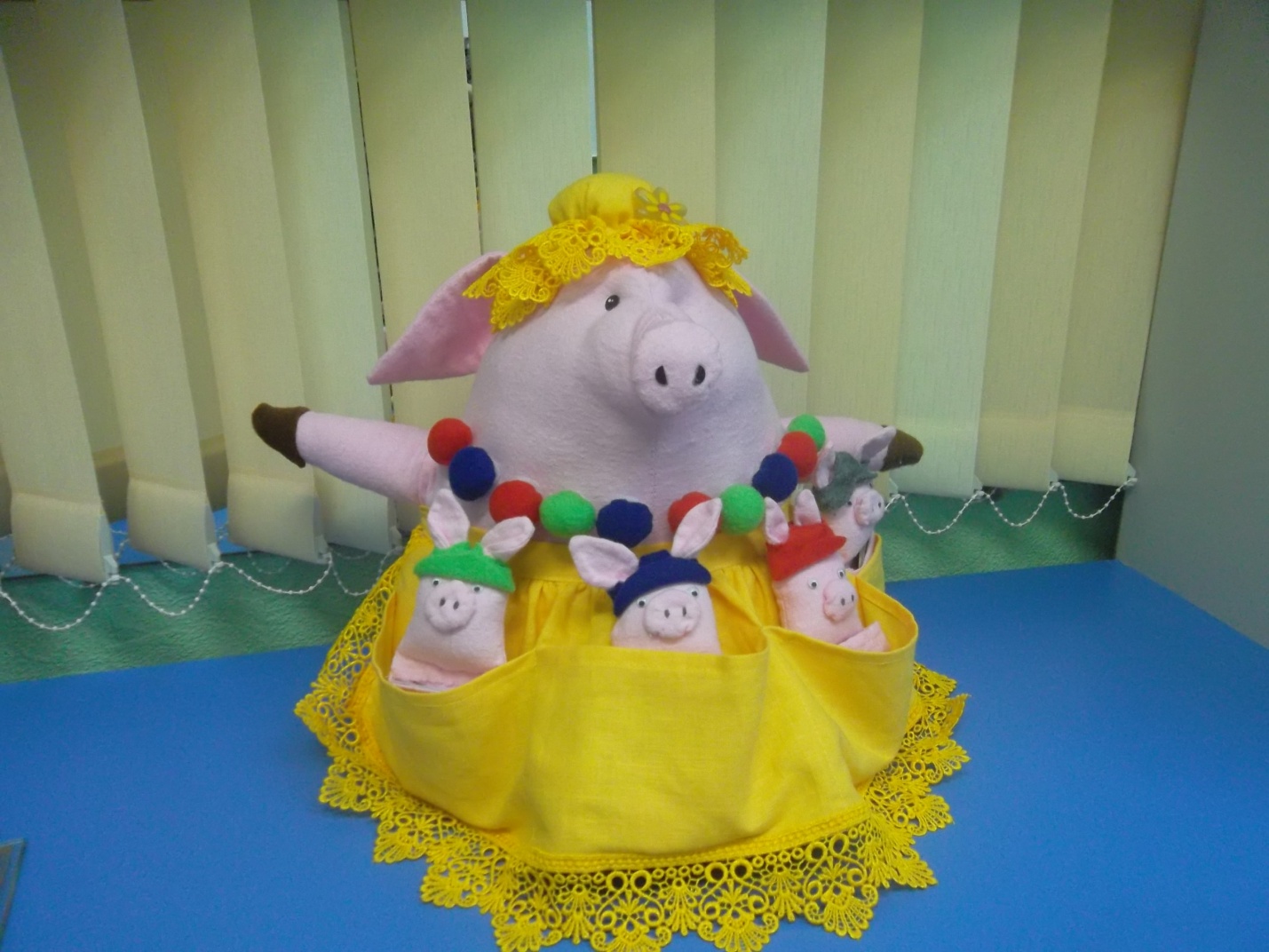 Автор: учитель-логопед высшей                                                                          квалификационной категории                                                                             Емельянова Наталья Ильинична2018 г.Хавронья Грамотеевна и её поросята: Гласочка, Мякиш, Твёрдыш, Говорилкин.Цель: формирование  интереса к усвоению связной речи и её грамматического строя. Задачи:Закреплять навыки звуко – буквенного анализа и синтеза слов.Составлять и анализировать предложения.Автоматизировать и дифференцировать звуки речи.Совершенствовать слоговую структуру слова.Развивать связную речь.Развивать внимание, память, мышление, мелкую моторику.Побуждать детей к сюжетно – ролевой игре.Методическая ценностьПособие  помогает детям с общим недоразвитием речи в игровой форме:    -представлять структуру слова,  -определять количество слогов в словах,  -анализировать языковой материал и синтезировать языковые единицы в  соответствии с законами и нормами русского языка,  -сформировать навыки звукового анализа и синтеза слов и предложений,  -отработать навык слогового чтения и более успешно подготовить ребенка к дальнейшему обучению в школе.  -удержать внимание детей, добиться того, чтобы материал усвоился и надолго сохранился в памяти ребёнка.Область примененияДидактическое пособие предназначено для индивидуальных и подгрупповых коррекционных занятий с детьми старшего дошкольного возраста.Использование деталей  пособияИгрушка представляет собой большую мягкую свинку, сшитую их фланели. В её нарядном фартуке уютно расположились маленькие поросята в цветных панамках, каждый из которых в карманчике имеет задание для ребёнка. Бусы: Флисовые шарики на липкой ленте красного, синего и зелёного цвета, соответствуют символам гласных, согласных твёрдых и согласных мягких звуков. Используются для определения места звука в слове и звукового анализа слов. Развивают мелкую моторику. Кармашки поросят: в них кладутся полоски для определения  места звука в слове, полоски – символы для составления схемы предложений, буквы, картинки для работы с заданными звуками и для развития связной речи и т.д., Содержимое кармашков может меняться в зависимости от поставленной цели и темы образовательной деятельности.Панамки поросят служат для дифференциации гласных и согласных звуков;согласных твёрдых и мягких.Пуговицы на кармашках. Количество пуговиц соответствует количеству слогов в слове. С их помощью можно согласовывать существительные с числительными.  Отрабатывать существительные в единственном и множественном числе.Варианты игр с пособием.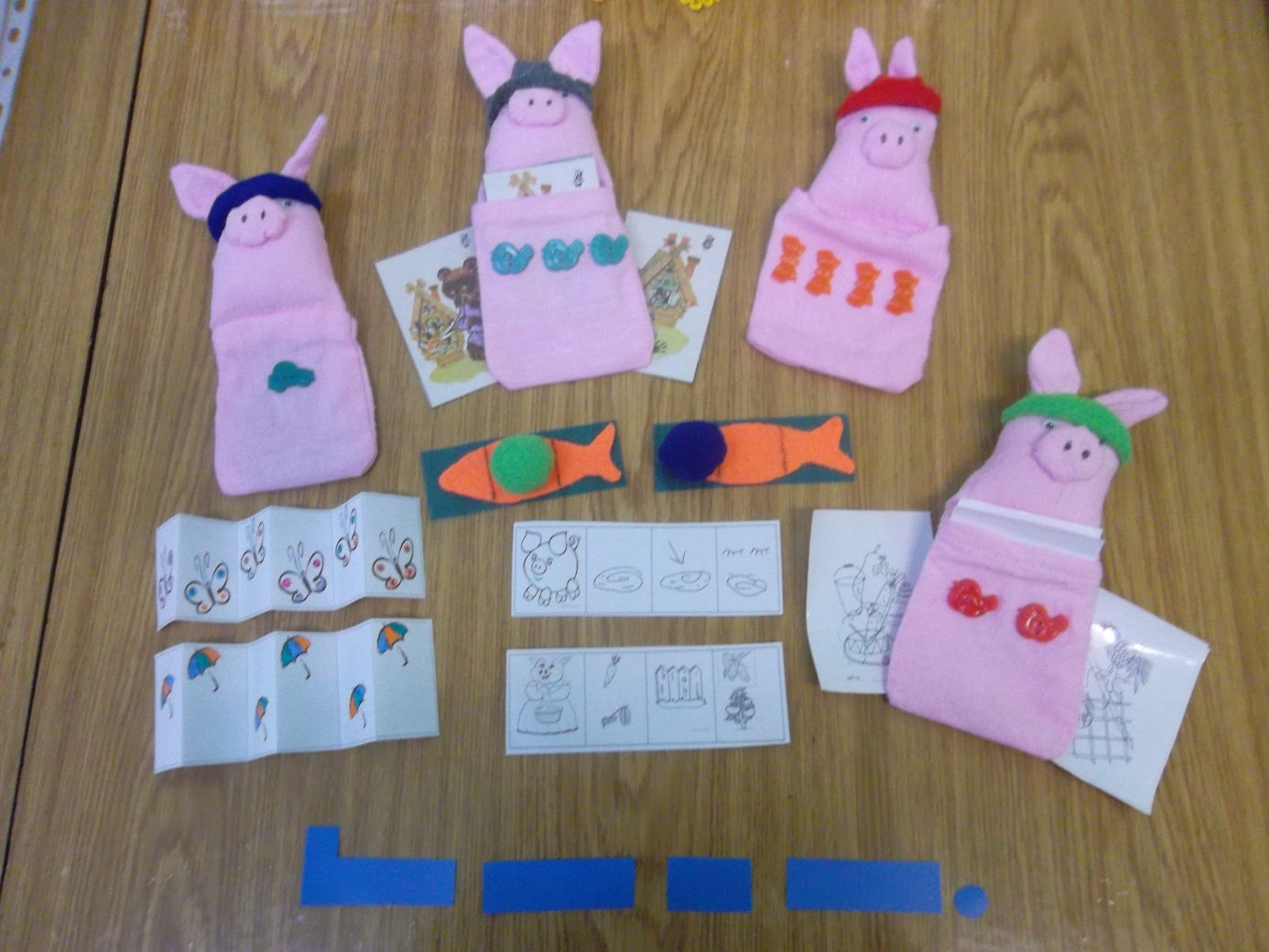 Посмотрите поскорее,Я – Хавронья Грамотеевна.Со мной мои ребятки,В кармашках – поросятки:Говорилкин, Твёрдыш, Мякиш, ГласочкаЯ зову их ласково.Все мы с детками играем,Дружно буквы изучаем.Звуки гласные, согласные,Выполняем схемы разные:Схемы слов и предложений,Много разных упражнений.Поросятки помогают.Очень весело играют.Где игра, и есть старание –Получают дети знания!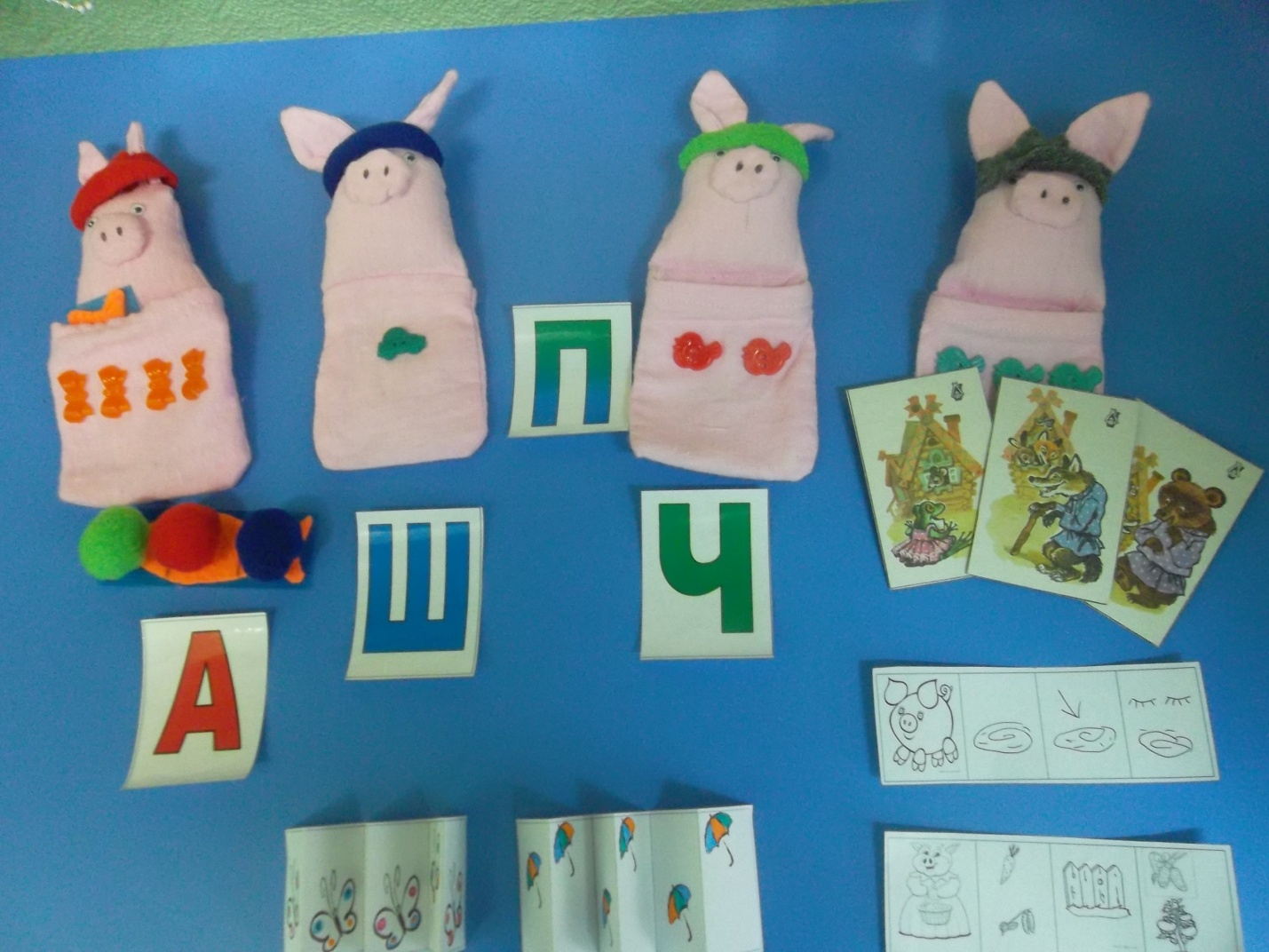  Игры на автоматизацию звуков «Кнопочки – бусинки»Ход игры: ребёнок проговаривает слог (слово) с заданным звуком и в это время нажимает пальцем на бусинку Хавроньи. Сколько бусинок – столько повторов. «Куча – мала»(игра на зрительное восприятие и автоматизацию звуков).В кармашке у Гласочки (либо её братьев) картинки с заданным звуком.Ход игры: Гласочка просит разобраться и назвать картинки, которые оказались в куче, выделяя голосом нужный звук. «Хрюшки-повторюшки». Ход игры : ребёнок повторяет заХавроньей,  Твёрдышем и  Говорилкиным чистоговорки с разной высотой голоса, разной громкостью,  разной интонацией. Ра-ра-ра -  у Хавроньи детвора.Ру- ру- ру -  Хавронья любит детвору.Ры- ры- ры  - много игр у детворы.Ар-ар-ар – Твёрдыш взял воздушный шар.Ор-ор-ор – Твёрдыш любит помидор.Ур-ур-ур – Твёрдыш кормит пёстрых кур.Ре-ре-ре – Говорилкин на горе.Ря-ря-ря  - мы с Говорилкиным друзья.Рю-рю-рю – я  Говорилкина люблю.«Чистоговорки»Раз Хавронья в воскресенье пироги пекла с вареньем.Твёрдыш прибежал к корытцу и решил воды напиться.Говорилкин на реке тихо хрюкал на песке.Говорилкин очень мил, очень чисто говорил.На полянке Гласочка нашла лужу классную,Быстро в грязь нырнула, в лужице уснула. (диф-я│Р│,│Р'│,│Л│)(заучивание с помощью мнемотаблицы)У Хавроньи огород, там морковка и горох. А у самого забора, огурцы и помидоры (заучивание с помощью мнемотаблицы)«Хавронья Грамотеевна рассказывает…» (пересказ на автоматизацию Р, побуждение к сюжетно – ролевой игре)Подарки.- Поросята, к вам приехал игрушечный грузовик и привёз подарки. Твёрдышу –карандаши и краски, он любит рисовать. Мякишу – конструктор. Говорилкину – робота. Гласочке – красные розы. Прекрасные подарки!Игры по звуко – буквенному анализу и синтезу слов. «Подари картинку». Ход игры: дети кладут в карманчик Мякиша и Твёрдыша картинку в соответствии с тем, какой заданный согласный в слове – твёрдый или мягкий. Аналогично дифференцируют заданные гласные (отдают Гласочке) и согласные (для братьев – поросят).«Веселая семейка»Ход игры:  Предложить детям помочь раздать картинки или символы звуков поросятам в соответствии с их звуковыми обозначениями (панамочками).«Расскажи Хавронье Грамотеевне где живёт звук |А|»?  Ход игры: ребёнок берёт полоску – символ слова, красную бусинку  и определяет позицию звука в слове (аналогично определение согласного звука).«Звуковички».  Ход игры: пользуясь бусинами, ребёнок выкладывает полную схему слова и рассказывает о каждом звуке.«Придумай предложение для Гласочки». Ход игры: ребёнок придумывает предложение по заданной картинке или слову и составляет его схему, используя полоски – символы.«Составь слово», «Прочитай слово», «Покажи и назови Мякишу гласные буквы»… Ход игры: дети выполняют задания с буквами в соответствии с названием игры.Игры на совершенствование слоговой структуры слов.«Слоговички»Ход игры: поросята просят подарить им картинки, но в словах должно быть столько слогов, сколько пуговиц на их кармашках. Дети отбирают картинки с одним, 2, 3, 4 слогами.«Путаница»Ход игры: Говорилкин перепутал все картинки.  Дети раздают картинки остальным поросятам в соответствии с количеством слогов на их кармашках.Игры на согласование в роде, числе, падеже. «Один – много», «Гармошка»Ход игры: ребёнок показывает первую картинку на «гармошке»,  затем  показывает много и озвучивает: «Один зонт, много зонтов»……Игры на развитие связной речи.«Расскажи сказку»Ход игры: ребёнок по картинке или серии картин рассказывает сказку, придумывает рассказ, даёт описание, ……«Пойми загадки Мякиша»Ход игры: описать картинку так, чтобы поняли все дети.«Интервью для Гласочки»Ход игры: ребёнок-корреспондент задаёт вопросы по любой лексической теме или по сюжетной картинке любому  ребёнку от лица игрушки.Задания могут быть различными по любой лексической теме, либо грамматической категории. Удачи!!!